Dipartimento  Risorse Umane  Sviluppo Organizzativo eAffari GeneraliU.O.C “Gestione Giuridica e Sviluppo Organizzativo”U.O.S “Acquisizione Risorse  Umane”Avviso pubblico del 16.12.2016In riferimento alla deliberazione n. 447 del 24.06.2013 avente ad oggetto: “Criteri modalità di convocazione dei candidati aspiranti ad incarichi temporanei e/o di supplenza collocati nelle graduatorie disponibili” ed al relativo avviso pubblicato sulla GURS- Serie Speciale Concorsi- n. 11 del 27.09.2013 e GURI- IV Serie Speciale Concorsi ed Esami- n. 81 del 11.10.2013, sui quotidiani “ La Repubblica” e “ Giornale di Sicilia” del 16.10.2013, nonché presso l’Albo e sul sito aziendali, si comunica che questa Azienda deve procedere al conferimento dei seguenti incarichi a tempo determinato (sino al 30.06.2017)  presso le sedi segnate accanto a ciascun profilo professionale:      -     Dirigente Medico di Pediatria:            N. 2   per DO1 di Partinico -  Corleone            N. 1   per P.O. di Petralia Sottana - DO2I candidati interessati utilmente collocati nelle graduatorie di cui al presente avviso dovranno dare la propria disponibilità per   l’accettazione dell’incarico e/o supplenza entro le ore 14,00 di venerdì (del 23/12/2016) inoltrando la relativa istanza, esclusivamente come da modello Allegato “ 1”, all’indirizzo di posta certificata (concorsi@pec.asppalermo.org) o di posta elettronica: mobilita@asppalermo.org o a mezzo Fax- 0917033951.      Si rende noto che:Il presente avviso ai sensi della nota dell’Assessorato Regionale della Salute, Prot. n. 17984 del 26/02/2014,  è subordinato all’esito della procedura di comando in corso di espletamento; in applicazione della deliberazione n. 191 del 28.03.2013 avente ad oggetto:“ Determinazioni utilizzazione graduatorie per il conferimento di incarichi a tempo determinato di figure professionali dirigenziali e del comparto” prioritariamente sarà utilizzata la graduatoria del concorso pubblico di mobilità regionale ed interregionale ed in subordine quella del concorso pubblico a tempo indeterminato ed infine quella del concorso pubblico a tempo determinato. l’incarico sarà conferito nel rispetto dell’ordine di priorità delle citate graduatorie. Solo dopo l’esaurimento fino all’ultimo candidato della graduatoria del concorso a tempo determinato potrà ricominciarsi a conferire nuovi incarichi dal primo classificato dalla graduatoria di mobilità e seguenti;il candidato che dà la propria disponibilità per l’attribuzione dell’incarico e/o supplenza che non si presenta per la sottoscrizione del contratto individuale di lavoro nella data stabilita dall’ASP a seguito di apposita convocazione dovrà corrispondere alla Amministrazione a titolo di penale un’indennità pari a 15 giorni di retribuzione; Analogamente dovrà corrispondere detta penale il candidato che non assuma  servizio nella data stabilita nel contratto individuale di lavoro o dovesse rinunciare prima di prendere servizio, così come previsto dal Regolamento, approvato con deliberazione n. 726 del 30.07.2012 e s.m.i; Detta penale dovrà essere corrisposta mediante versamento sul c/c postale n. 19722909 intestato all’Azienda Sanitaria Provinciale di Palermo- Servizio Tesoreria- completa di causale di versamento;saranno archiviate le disponibilità formulate in modo difforme al citato modello Allegato “ 1”  ed inviate con modalità diverse da come suindicato, senza che gli interessati possono vantare alcun diritto e pretesa; non saranno prese in considerazione disponibilità che perverranno successivamente alla suddetta data ed orario (23/12/2016 ore 14,00), salvo i casi di assenza di altre disponibilità entro il predetto termine.  IL DIRETTORE F.F.ad INTERIM  DELL’UOC	   IL DIRETTORE DEL DIPARTIMENTO        F.to     (Dr.ssa Maria Teresa Badalà)                                       F.to  (Dr. Sergio Consagra)   Il  Responsabile del procedimento:     F.to Sig.ra Loredana Mezzacapaavviso del 16.12.2016 (pediatria)                                       Allegato “1”UTILIZZARE ESCLUSIVAMENTE IL PRESENTE FAC-SIMILE (SARANNO ARCHIVIATE ISTANZE FORMULATE IN MODO DIFFORMI ED INVIATE CON MODALITA’ DIVERSE DA QUELLE INDICATE NEL PRESENTE AVVISO)									Al Dipartimento Risorse Umane, Sviluppo                                                                                     Organizzativo e Affari Generali                                                                                     ASP- PalermoOggetto: Disponibilità accettazione incarico a tempo determinato e/o supplenza.Il sottoscritto…………………………………………nato a …….…………….……….il ……..…… residente a …………………………………….. Via………………………….……………n. …………..C.F………………………………………………….  collocato nella graduatoria del concorso pubblico di ………………………………………………………………………………………………………………….. …………………………………………………………………………………………………………………………………………………………………………………………………………………………………………………………………………………………………………………………………………………………………………………………………………………………………………………………………………………..avendo preso visione dell’avviso del  16/12/2016  pubblicato sul sito internet di codesta Azienda,  comunica la propria disponibilità all’accettazione dell’incarico a tempo determinato e/o di supplenza di …………………………………………………………………………………………………..(indicare il profilo) presso la seguente sede: …………………………………………………………………………..………………………………..( indicare la sede e nel caso di più sedi indicare in ordine la preferenza).Il sottoscritto è consapevole che qualora non si dovesse presentare per la sottoscrizione del contratto individuale di lavoro nella data stabilita dall’ASP a seguito di apposita convocazione dovrà corrispondere alla Amministrazione a titolo di penale un’indennità pari a 15 giorni di  retribuzione; Analogamente, il sottoscritto dovrà corrispondere detta penale qualora non dovesse assumere  servizio nella data stabilita nel contratto individuale di lavoro o dovesse rinunciare prima di prendere servizio, così come previsto dal Regolamento, approvato con deliberazione n. 726 del 30.07.2012. e s.m.i. Detta penale verrà versata sul c/c postale n. 19722909 intestato all’Azienda Sanitaria Provinciale di Palermo- Servizio Tesoreria- completa di causale di versamento.Il sottoscritto fa presente di essere a conoscenza che ogni comunicazione relativa avverrà esclusivamente per email e/o telefonicamente ed a tal fine indica di seguito i relativi dati: email ………………………………………- tel…………………………- cell. ………………………….......Allega documento di riconoscimento in corso di validità.Luogo e data                                                                                            Con Osservanza                                                                                                           __________________                                                                                                                ( firma leggibile)GRADUATORIE UTILIZZABILIDIRIGENTE MEDICO DI PEDIATRIASi rende   noto che   per   il conferimento dell’incarico sarà utilizzata prioritariamente la graduatoria del concorso pubblico a tempo indeterminato, approvata con deliberazione n. 642 del 04/07/2012, in subordine  la graduatoria del concorso pubblico a tempo determinato approvata con deliberazione n. 530 del 14/07/2016, modificata con deliberazione n. 622 del 09/11/2016 ed infine quella a tempo determinato di cui all’ avviso pubblico indetto con deliberazione n. 588 del 05/08/2016. Si precisa che la graduatoria della mobilità regionale/interregionale è stata interamente utilizzata.   Concorso pubblico a tempo determinato di Dirigente Medico di Pediatria. GRADUATORIA APPROVATA CON DELIBERAZIONE N. 530 DEL 14/07/2016 MODIFICATA CON DELIBERAZIONE N. 622 DEL 09/11/2016.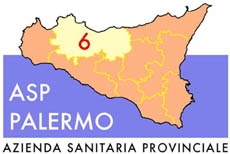 Sede legale: Via G. Cusmano, 24 – 90141  PALERMOC.F. e P. I.V.A.: 05841760829Via Pindemonte, 88  (Pad. 23) – 90129 Palermo’Telefono. 091/7033935 – FAX 091/7033936EMAIL mobilita@asppalermo.orgWEB www.asppalermo.orgCONCORSO PUBBLICO A TEMPO INDETERMINATO DI DIRIGENTE MEDICO DI PEDIATRIACONCORSO PUBBLICO A TEMPO INDETERMINATO DI DIRIGENTE MEDICO DI PEDIATRIACONCORSO PUBBLICO A TEMPO INDETERMINATO DI DIRIGENTE MEDICO DI PEDIATRIACONCORSO PUBBLICO A TEMPO INDETERMINATO DI DIRIGENTE MEDICO DI PEDIATRIACONCORSO PUBBLICO A TEMPO INDETERMINATO DI DIRIGENTE MEDICO DI PEDIATRIACONCORSO PUBBLICO A TEMPO INDETERMINATO DI DIRIGENTE MEDICO DI PEDIATRIACONCORSO PUBBLICO A TEMPO INDETERMINATO DI DIRIGENTE MEDICO DI PEDIATRIACONCORSO PUBBLICO A TEMPO INDETERMINATO DI DIRIGENTE MEDICO DI PEDIATRIACONCORSO PUBBLICO A TEMPO INDETERMINATO DI DIRIGENTE MEDICO DI PEDIATRIACONCORSO PUBBLICO A TEMPO INDETERMINATO DI DIRIGENTE MEDICO DI PEDIATRIACONCORSO PUBBLICO A TEMPO INDETERMINATO DI DIRIGENTE MEDICO DI PEDIATRIACONCORSO PUBBLICO A TEMPO INDETERMINATO DI DIRIGENTE MEDICO DI PEDIATRIAGRADUATORIA APPROVATA CON DELIBERA N. 642 DEL 04/07/2012GRADUATORIA APPROVATA CON DELIBERA N. 642 DEL 04/07/2012GRADUATORIA APPROVATA CON DELIBERA N. 642 DEL 04/07/2012GRADUATORIA APPROVATA CON DELIBERA N. 642 DEL 04/07/2012GRADUATORIA APPROVATA CON DELIBERA N. 642 DEL 04/07/2012GRADUATORIA APPROVATA CON DELIBERA N. 642 DEL 04/07/2012GRADUATORIA APPROVATA CON DELIBERA N. 642 DEL 04/07/2012GRADUATORIA APPROVATA CON DELIBERA N. 642 DEL 04/07/2012GRADGRADCOGNOMECOGNOMENOMENOMEDATA DI NASC.DATA DI NASC.PUNTEGGIOPUNTEGGIONOTENOTE11MALATOMALATOCINZIACINZIA26/05/197426/05/197489,03289,032DI RUOLODI RUOLO22ALLEGRAALLEGRAMADDALENAMADDALENA01/12/197701/12/197783,86283,862DI RUOLODI RUOLO33QUINCIQUINCIMARIA GRAZIAMARIA GRAZIA03/06/197103/06/197183,48783,487DI RUOLODI RUOLO44CATANIACATANIAMARIA VALENTINAMARIA VALENTINA18/07/198118/07/198182,80282,802DI RUOLODI RUOLO55GRAFFAGNINOGRAFFAGNINOANTONINAANTONINA17/07/197417/07/197481,13081,13066GALLUZZOGALLUZZOMANUELAMANUELA09/04/197409/04/197480,63780,63777FRAGAPANEFRAGAPANEMARIA  LUCIAMARIA  LUCIA01/02/197801/02/197880,26480,26488MICELIMICELISILVANASILVANA23/02/197523/02/197579,58279,582incaricataincaricata99MONTALBANOMONTALBANOGIULIAGIULIA15/06/198115/06/198179, 01879, 018incaricataincaricata1010FAVATAFAVATAANTONELLAANTONELLA20/03/196920/03/196978,66078,6601111DI MARCODI MARCOFLORIANAFLORIANA06/01/197706/01/197777,57177,5711212OCCHIPINTIOCCHIPINTIVALENTINAVALENTINA23/08/197423/08/197477,35377,3531313FERRANTEFERRANTEGIULIANAGIULIANA23/05/198023/05/198076,79076,7901414FERLISIFERLISIANNALISAANNALISA14/04/197814/04/197876,36276,3621515GRIGOLIGRIGOLIANTONELLAANTONELLA26/05/197426/05/197475,92275,9221616LO VERDELO VERDEMASSIMOMASSIMO01/12/197701/12/197774,20274,2021717BISCONTIBISCONTIDANIELADANIELA27/04/196927/04/196973,43273,4321818GIORDANOGIORDANOGABRIELLAGABRIELLA18/07/200818/07/200872,88472,8841919LIOTTALIOTTAGIUSEPPEGIUSEPPE17/07/197417/07/197472,75172,7512020GAGLIARDOGAGLIARDOAMBRAAMBRA09/04/197409/04/197472,64872,6482121PAMPINELLAPAMPINELLADIEGODIEGO01/02/197801/02/197872,55672,5562222ETTARIETTARIVERA IVANA DONATELLAVERA IVANA DONATELLA23/02/197523/02/197572,49972,4992323MOSAMOSACLARACLARA15/06/198115/06/198172,12672,1262424TARANTINOTARANTINOROSSANAROSSANA19/08/197819/08/197872,09672,0962525SALVAGGIOSALVAGGIOANNA ROSAANNA ROSA06/01/197706/01/197771,52371,5232626BOMBACIBOMBACISARASARA07/12/197807/12/197871,19671,1962727FERRARAFERRARAFRANCESCAFRANCESCA23/05/198023/05/198070,87770,8772828ANDOLINAANDOLINAFRANCESCOFRANCESCO14/04/197814/04/197870,56670,5662929PONTEPONTEMARIAMARIA26/05/197426/05/197469,64969,6493030BURGOBURGOALESSANDRAALESSANDRA01/12/197701/12/197769,63569,6353131PLANOPLANOMARIAMARIA03/06/197103/06/197168,65668,656incaricataincaricata3232SFERRAZZASFERRAZZAMARIA CRISTINAMARIA CRISTINA18/07/198118/07/198167,62767,6273333PROVENZANOPROVENZANOCATERINACATERINA17/07/197417/07/197466,68466,6843434GUELIGUELIANGELICAANGELICA09/04/197409/04/197466,60066,600GRAD.COGNOMENOMEDATA DI NASCITAPUNTEGGIONOTE1SCHIERZINGRID ANNE MANDY27/01/197515,8752ORLANDOMARIA ANTONIETTA10/11/196812,4863PROVENZANOCATERINA18/08/197711,7294MOSCATOFRANCESCA MARIA25/07/196810,465CUFFAR!MARIA ELENA05/11/19739,9956MATINAFEDERICO11/09/19839,5257GUELIANGELICA03/09/19707,858VENEZIASILVIA GIUSY28/12/19786,5799TUMMINELLIMARILENA07/10/19826,4910VECCHIODAVIDE02/05/19836,06811COSTAANNA13/07/19796,0512MOCERIGIOVANNI14/02/19816,00913D! NOTOSTEFANIA05/11/19815,4214LO PRESTIMARIASERENA14/11/19835,18815SANFILIPPOCINZIA04/01/1983516BONACASACRISTINA16/01/19784,98817GENOVASELENE11/04/19844,70618ANTONAROBERTA29/04/19824,39919DI FIOREANTONELLA27/07/19824,27320ANDOLINAFRANCESCO09/10/19784,0821SALZANOEMANUELA26/10/19843,96322BRUNOIVANA14/12/19793,92523SERRAINOFRANCESCA09/11/19813,63324PEILITTERIVERONICA18/01/19833,5725PINELLOGIUSEPPA27/06/19783,55926LO CASCtOFRANCESCA16/04/19763,55627ALLEGRAGIUSEPPINA28/08/19763,53928MICIOTTOFRANCESCA22/06/19773,43829LO PRESTICLAUDIA29/10/19823,42730PRINZIEUGENIA05/01/19833,33531RUSSOFEDERICA05/03/19803,22932SANCETTAFEDERICA31/10/19853,22833SALLI'ALESSIA16/06/19793,234ADRIGNOLAEMILIA05/12/19823,03135VETRIROBERTA21/05/19773,0136D'ANTONAGIOVANNA17/02/19793,00237SCAVONEVALERIA01/02/19842,98638ARDOLINOFABIOLA14/12/19772,9639IMBURGIACLAUDIA03/04/19841,095GRADUATORIA DEL CONCORSO PUBBLICO A TEMPO DETERMINATO DI   DIRIGENTE MEDICO DI PEDIATRIA                                   GRADUATORIA IN CORSO DI APPROVAZIONEGRADUATORIA DEL CONCORSO PUBBLICO A TEMPO DETERMINATO DI   DIRIGENTE MEDICO DI PEDIATRIA                                   GRADUATORIA IN CORSO DI APPROVAZIONEGRADUATORIA DEL CONCORSO PUBBLICO A TEMPO DETERMINATO DI   DIRIGENTE MEDICO DI PEDIATRIA                                   GRADUATORIA IN CORSO DI APPROVAZIONEGRADUATORIA DEL CONCORSO PUBBLICO A TEMPO DETERMINATO DI   DIRIGENTE MEDICO DI PEDIATRIA                                   GRADUATORIA IN CORSO DI APPROVAZIONEN.COGNOME NOME VALUTAZIONE TITOLI1SCHIERZ INGRID ANNE MANDY17,1652ORLANDOM. ANTONIETTA12,9963ILARDI ANTONIO12,9954MATINA FEDERICO11,5955ALBINO CLAUDIA ACCURSIA11,5656LIOTTA GIUSEPPE11,0627DI MARCOFLORIANA10,9268PLANOMARIA10,3119CANGEMI M. ANTONIETTA10,1210ZICARICARLA8,80211LO PRESTI MARIASERENA8,79812MONTALBANO GIULIA8,68213RENNADELIA8,48214GUELIANGELICA7,8515TUMMINELLI MARILENA7,2916GENOVASELENE6,48617DI NOTO STEFANIA6,19218COSTAANNA6,1219VITALITI GIOVANNA 5,9620MOCERI GIOVANNI5,9521SANFILIPPO CINZIA5,7122FERRARELLO MARIA PIERA5,37123ANZELMOVITA ALESSANDRA5,33524BONACASA CRISTINA5,25825ANTONA ROBERTA5,09926DI PIETRANTONIOVIOLETTA4,77327SANCETTAFEDERICA4,72828BRUNOIVANA4,62529PRINZIEUGENIA4,42930DI FIOREANTONELLA4,38331MARCHESESERENA4,35432LA BARBAELISA4,0133MESSINASILVIA3,94634MANISCALCHI VALENTINA3,81335PINELLOGIUSEPPA3,62936LO CASCIO FRANCESCA3,62637SALLI’ALESSIA3,5638PECORARO ROSSELLA3,54739ALLEGRA GIUSEPPINA3,50440RUSSOFEDERICA3,30441CORPORA UMBERTO3,342ARDOLINO  FABIOLA3,27843TRIOLO LAURA3,24944FERRAROFABRIZIA3,2245CAMPISI FABIO3,17946VERGARA BEATRICE3,147SCAVONEVALERIA3,08648GALIONE GIUSYELISA 3,08449D’ANTONA GIOVANNA3,00250MUSCIAM. CONCETTA2,9651MAGGIO ROSSANA2,8852PITTAROBERTA2,58653ABBATESERENA2,5654MAZZOLA ANGELA2,1555GILIBERTO GIUSI MARIA1,872          Il provvedimento  di approvazione della presente graduatoria è in via di predisposizione, previo accertamento del possesso dei requisiti generali e specifici da parte dei candidati, nonché del posto in graduatoria e del relativo punteggio. Per tanto le disponibilità soggiaceranno all’accertamento preventivo in ordine al possesso dei predetti requisiti          Il provvedimento  di approvazione della presente graduatoria è in via di predisposizione, previo accertamento del possesso dei requisiti generali e specifici da parte dei candidati, nonché del posto in graduatoria e del relativo punteggio. Per tanto le disponibilità soggiaceranno all’accertamento preventivo in ordine al possesso dei predetti requisiti          Il provvedimento  di approvazione della presente graduatoria è in via di predisposizione, previo accertamento del possesso dei requisiti generali e specifici da parte dei candidati, nonché del posto in graduatoria e del relativo punteggio. Per tanto le disponibilità soggiaceranno all’accertamento preventivo in ordine al possesso dei predetti requisiti          Il provvedimento  di approvazione della presente graduatoria è in via di predisposizione, previo accertamento del possesso dei requisiti generali e specifici da parte dei candidati, nonché del posto in graduatoria e del relativo punteggio. Per tanto le disponibilità soggiaceranno all’accertamento preventivo in ordine al possesso dei predetti requisiti